PŘIHLÁŠKApro uchazeče o členství v okrskové volební komisi (dále jen OVK)pro volby do Senátu Parlamentu ČR ve dnech 20. a 21. 9. 2024, případné druhé kolo 27. a 28. 9. 2024		Přihlášku za člena OVK vyplňte čitelně hůlkovým písmem!!!příjmení							jméno (popř. jména)			        titulrodné číslo				místo narození			            ID datové schránkyadresa trvalého pobytu									PSČdoručovací adresa (pokud není shodná s adresou trvalého pobytu)			PSČkontaktní telefon (mobil příp. pevná linka)					e-mailOblast, ve které byste chtěli pracovat, zakroužkujte:
Braník, Krč, Novodvorská, Nusle, Pankrác, Michle, Podolí, Spořilov, Lhotka, Hodkovičky, Záběhlice příp. dopište název školy (požadované místo nezaručujeme): Adresa a kontakt na kancelář mzdové účtárny:ÚMČ Praha 4, Antala Staška 2059/80b, 9. patro, č. dveří 927; telefon: 261 192 406, 261 192 456.
Svým podpisem:stvrzuji v případě mého přijetí účast na 1. zasedání OVK (doba zasedání bude cca 90 minut)souhlasím se zpracováním svých osobních údajů, týkajících se účasti v OVKakceptuji všechny skutečnosti uvedené na této přihlášce.V Praze dne:						podpis: 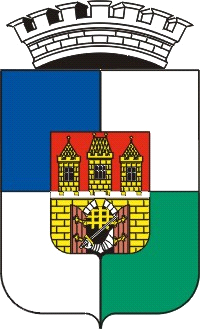 